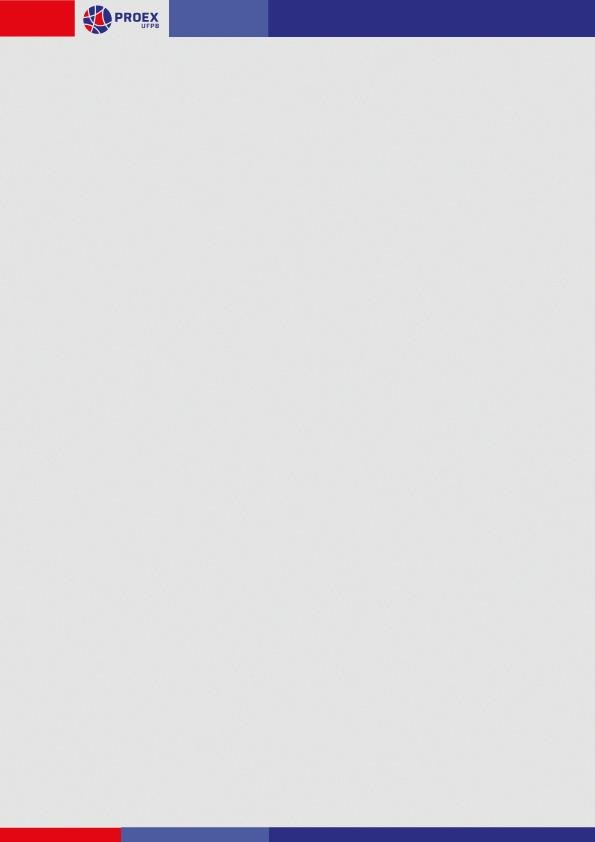 MODELO DE DECLARAÇÃO DE COMUNIDADES, ESCOLAS, ASSOCIAÇÕES, ONGs, OSCs e INSTITUIÇÕES PÚBLICAS E/OU PRIVADAS EM GERAL, DEMONSTRANDO INTERESSE NO DESENVOLVIMENTO DE PROJETO DE EXTENSÃO PROPOSTO PELA UFPB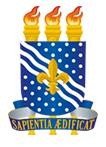 ANEXO IUNIVERSIDADE FEDERAL DA PARAÍBA PRÓ-REITORIA DE EXTENSÃOCOORDENAÇÃO DE PROGRAMAS DE AÇÃO COMUNITÁRIA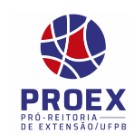 Declaramos para fins e efeitos, que o município/comunidade/associação/ instituição...........................................................................................................................................................................................representadopor................................................................................................,	teminteresse na efetivação das atividades propostas no Projeto de Extensão“............................................................................................................................................................................................”,	coordenadopor......................................................................................................... 	,	/	/	 Local e dataAssinatura do representanteJUSTIFICATIVA (caso o proponente considere que a declaração acima não é necessária ou pertinente) 	,	/	/	 Local e dataAssinatura do proponente